Publicado en Barcelona el 01/07/2019 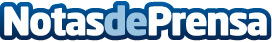 Viaró acogerá la IBSC Annual Conference 2020, el mayor encuentro internacional sobre educadores de chicosBarcelona se convertirá en la capital mundial de los colegios de chicos, con la llegada de 600 profesores y directivos de chicos y más de 160 escuelas de todo el mundo. Bajo el lema ‘Connecting the Dots: Boys, Communities, and the Future’, el congreso explorará la conexión de los agentes implicados en la educación de los chicosDatos de contacto:Alba Castro 628 25 36 07Nota de prensa publicada en: https://www.notasdeprensa.es/viaro-acogera-la-ibsc-annual-conference-2020_1 Categorias: Internacional Nacional Educación http://www.notasdeprensa.es